____________________________________________________________________________________________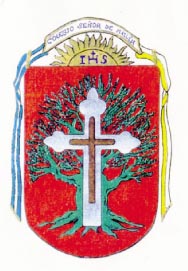 PLAN DE CONTINUIDAD PEDAGÓGICADOCENTE: MARCELA ALFARO, PAOLA RAMIREZ 							CURSO: 2DO		ÁREA: PRÁCTICAS DEL LENGUAJE Y CIENCIAS SOCIALESFECHA: 11/11/2020HOLA NIÑOS Y NIÑAS ESTA SEMANA   ¿Se preparan para leer un cuento muy pero muy conocido? Le pueden pedir a alguien de la familia que lea con ustedes. Presten mucha atención porque, después ¡van a poder jugar e imaginar qué cosas podrían ser distintas! La CenicientaHabía una vez una chica que vivía con su papá, en un castillo muy, muy grande.Un día, el papá se casó con una mujer que tenía a su vez dos hijas. Por un tiempo las cosas anduvieron muy bien, hasta que un día falleció el padre, y entonces todo cambió. Su madrastra y hermanastras la trataban muy mal y le exigían que hiciera todas las tareas de la casa. Tanto andaba la chica entre las cenizas, que pasaron a llamarla “Cenicienta”.Una noche, el príncipe del reino convocó a un baile al que fueron todas las personas del pueblo, menos Cenicienta, que no tenía ropa limpia o elegante para ponerse. Entonces, apareció su hada madrina y, con un hechizo, convirtió las prendas de Cenicienta en un hermoso vestido, unos zapatitos de cristal y una calabaza en un carruaje que la llevó a la fiesta. La magia duraría hasta las 12 de la noche. Cuando Cenicienta entró al salón la gente se sorprendió y no reconoció a la joven tan hermosa que ingresaba al baile. Cenicienta y el príncipe se encontraron y bailaron toda la noche, hasta que, un ratito antes de las 12, Cenicienta salió corriendo para que no se le rompiera el hechizo ahí, en pleno baile, y dejó atrás uno de sus zapatos de cristal.El príncipe, que se había enamorado profundamente de Cenicienta, la buscó por todo el reino y le probó el zapato a cuanta mujer se cruzó en su camino, hasta que un día la encontró. Cuando ella se probó el zapato el príncipe supo que había encontrado a la joven de la que se había enamorado. Cenicienta y el príncipe se casaron y fueron felices para siempre.actividades1 -Seguramente ya habían escuchado esta historia ¿no? Pero, ¿se habíandado cuenta de que en muchos cuentos las princesas siempre son rescatadas por príncipes fuertes y valientes?¿Qué hubiera pasado si Cenicienta no se enamoraba del príncipe? ¿Por qué necesitaba ser rescatada? ¿Podría haber tenido amigas que la ayudaran? escribe otro final para el cuento teniendo en cuenta algunas de las preguntas anteriores.2 - Ahora, dibujen cómo se imaginan alguna de estas escenas disparatadas:• El príncipe se prueba el zapato.• Cenicienta se escapa con sus amigas del castillo.• La madrastra, hermanastras y Cenicienta bailan juntas toda la noche.¡Manos a la obra!3-escribe en letra cursiva la escena  que elegiste para dibujarLAS DEVOLUCIONES DE LAS ACTIVIDADES SE REALIZAN POR CLASSROOM CON EL CORREO DE LOS NIÑOS Y NIÑAS. TAMBIÉN POR ESE MEDIO PUEDEN CONSULTAR DUDAS. SALUDOS SEÑO MARCELAColegio Señor de MailínDIEGEP Nº 3265DISTRITO DE MALVINAS ARGENTINASSan Pedro 465 (1613) Villa de Mayo - Bs. As-Tel/Fax: 011-4463 - 8461